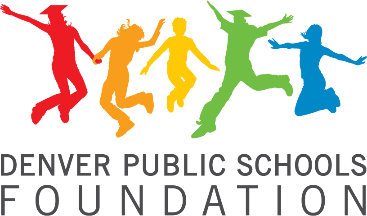 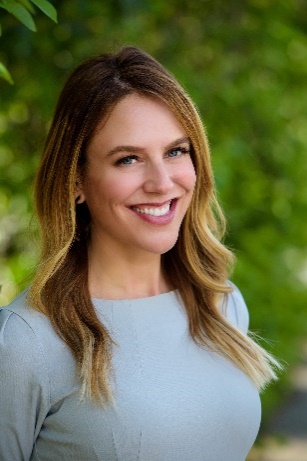 Gloria Schoch 
Executive Director, The VF FoundationAt Denver Public Schools Foundation, we believe that our city is strengthened by every student who graduates ready to lead a successful life. At the DPS Foundation, we invest in accelerating progress, we connect the community to our classrooms, and we inspire confidence in the promise of public education. 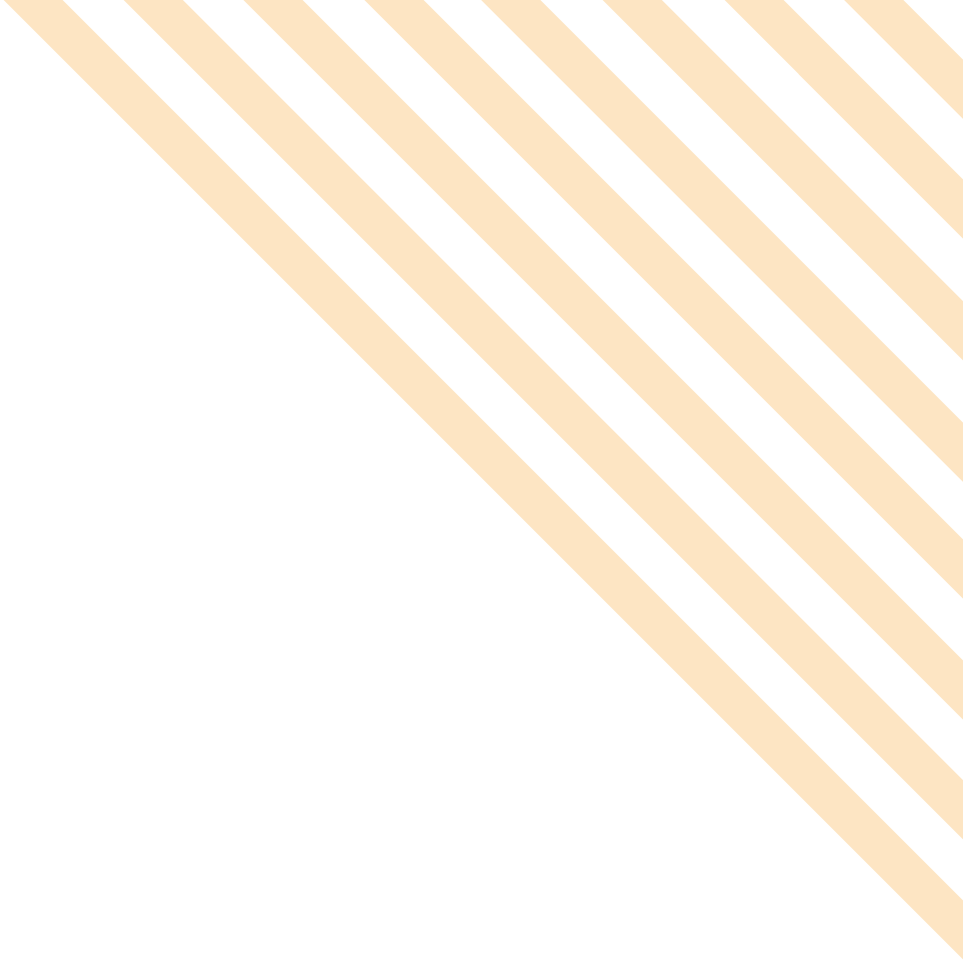 Gloria Schoch is the Executive Director of The VF Foundation and Director of Global Impact at VF Corporation, a global leader in apparel, footwear and accessories, powering movements of sustainable and active lifestyles for the betterment of people and planet. VF’s iconic outdoor, active and work wear brands include The North Face, VANS, Smartwool, Timberland and Dickies. Gloria oversees The VF Foundation’s strategic vision to drive the company’s commitment to environmental justice, conservation and stewardship, education and workforce development, and the advancement of inclusion, equity and diversity to be a force for good in the world. She also works across the organization to help VF define and measure its social impact. Active in the community, Gloria is the board chair of The Latino Community Foundation of Colorado. She also serves on VF’s Council to Advance Racial Equity (CARE), The Denver Metro Chamber Leadership Foundation, The Downtown Denver Partnership, The Denver Public Schools Foundation and the Advisory Board of the University of Colorado School of Public Affairs. We know that when our students thrive, our city thrives. Investing in education is the greatest pathway to a more equitable and just society. The DPS Foundation’s mission and programs play a vital role in ensuring our students are set up for academic success through community collaboration. I am excited to advocate for the continued work and advancement of these partnerships to help more students achieve their dreams. 